Сведения о доходах, расходах, об имуществе и обязательствах имущественного характера  лиц, замещающих должности муниципальной службы  в Финансовом управлении администрации муниципального образования Тверской области «Калининский район», а также о доходах, расходах, об имуществе и обязательствах имущественного характера  супруги (супруга) и несовершеннолетних детей  за 2013 год 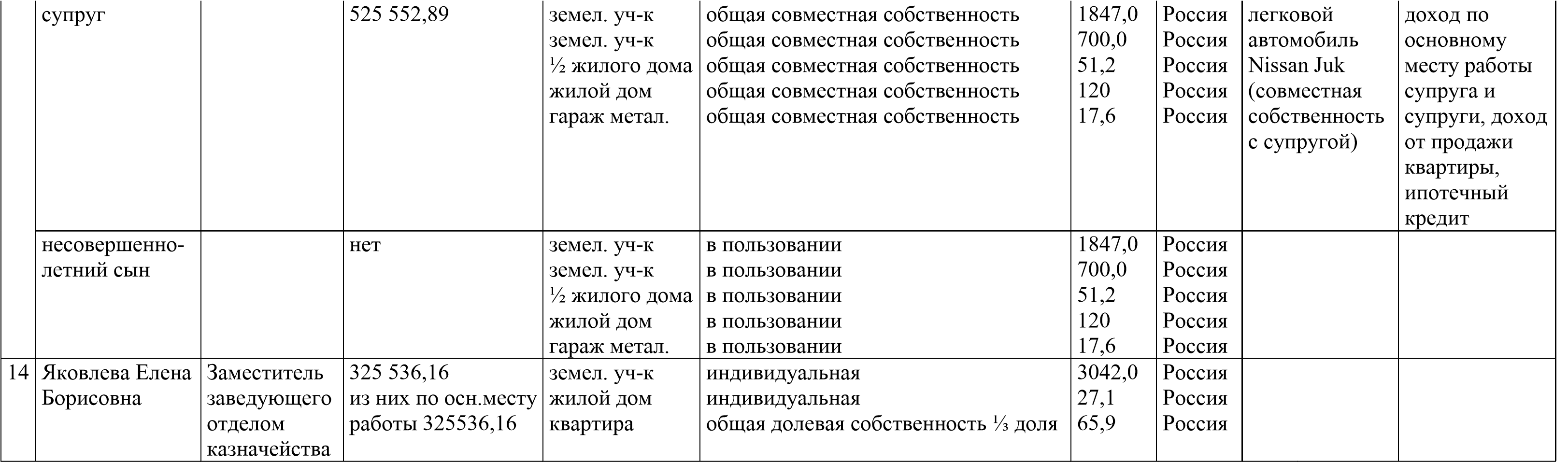  2 Сведения указываются, если сумма сделки превышает общий доход лица, замещающего должность муниципальной службы, и его супруга (супруги)  за три последних года, предшествующих совершению сделки № п/ п № п/ п Фамилия и инициалы лица, чьи сведения размещаются Должность Декларированный годовой доход  (руб.) Объекты недвижимости, находящиеся в собственности или пользовании Объекты недвижимости, находящиеся в собственности или пользовании Объекты недвижимости, находящиеся в собственности или пользовании Объекты недвижимости, находящиеся в собственности или пользовании Объекты недвижимости, находящиеся в собственности или пользовании Объекты недвижимости, находящиеся в собственности или пользовании Транспортные средства  (вид, марка) Транспортные средства  (вид, марка) Сведения об источниках средств, за счет которых совершена сделка 2 (вид приобретено-го имущества, источники) № п/ п № п/ п Фамилия и инициалы лица, чьи сведения размещаются Должность вид объекта вид объекта вид собственности (пользования) общая пло-щадь  (кв.м)  общая пло-щадь  (кв.м)  страна распол ожение Транспортные средства  (вид, марка) Транспортные средства  (вид, марка) Сведения об источниках средств, за счет которых совершена сделка 2 (вид приобретено-го имущества, источники) 1 1 Яковлева Елена Ивановна Начальник финансового управления 531 100,29 из них по осн.месту работы 526919,50, иные доходы 4180,79 квартира квартира общая долевая собственность ½ доля 90,2 90,2 Россия легковой автомобиль Honda Accord (совместная собственность с супругом) легковой автомобиль Honda Accord (совместная собственность с супругом) 1 1 супруг 838 381.65 земел.уч-к земел.уч-к гараж квартира земел.уч-к земел.уч-к гараж квартира индивидуальная собственность индивидуальная собственность индивидуальная собственность в пользовании 23,0 15,0 18,0 90,2 23,0 15,0 18,0 90,2 Россия Россия Россия Россия легковой автомобиль Honda Accord (совместная собственность с супругой) легковой автомобиль Honda Accord (совместная собственность с супругой) 2 2 Кочарян Каджик Жорандович Заместитель начальника финансового управления 457 647,66 из них по осн.месту работы 429727,32, иные доходы 27920,34 земел. уч-к квартира квартира земел. уч-к квартира квартира индивидуальная собственность общая долевая собственность ½ доля в пользовании 1500 41,8 60,4 1500 41,8 60,4 Россия Россия Россия 2 2 супруга 820 993,93 квартира квартира квартира квартира общая долевая собственность ½ доля в пользовании 41,8 60,4 41,8 60,4 Россия Россия 3 3 Дрындина Елена Александровна Заведующий бюджетным отделом 305 475,15 из них по осн.месту работы 305474,29, земел.уч-к квартира земел.уч-к квартира индивидуальная собственность индивидуальная собственность 1530 32,7 1530 32,7 Россия Россия иные доходы 0,86 иные доходы 0,86 несовершеннолетний сын несовершеннолетний сын нет нет квартира общая долевая собственность 1/4 доля 96,2 Россия Россия Россия 4 Бабина Ирина Николаевна Бабина Ирина Николаевна Заместитель заведующего бюджетным отделом 311 107,50 из них по осн.месту работы 311107,50 311 107,50 из них по осн.месту работы 311107,50 квартира долевая собственность ⅓ доля 53,6 Россия Россия Россия 5 Павлова Наталья Владимировна Павлова Наталья Владимировна Главный специалист бюджетного отдела 236 160,79 из них по осн.месту работы 236160,79 236 160,79 из них по осн.месту работы 236160,79 квартира индивидуальная собственность 80,7 Россия Россия Россия 6 Слепова Ирина Александровна Слепова Ирина Александровна Главный специалист бюджетного отдела 279 181,38 из них по осн.месту работы 48704,51,  иные доходы 230476,87 279 181,38 из них по осн.месту работы 48704,51,  иные доходы 230476,87 квартира квартира земел. уч-к земел. уч-к в пользовании в пользовании в пользовании в пользовании 45,2 59,2 600 717 Россия Россия Россия Россия Россия Россия Россия Россия Россия Россия Россия Россия 6 супруг супруг 584 358,46 584 358,46 земел. уч-к земел. уч-к квартира индивидуальная собственность индивидуальная собственность общая долевая собственность ½ доля 600 717 59,2 Россия Россия Россия Россия Россия Россия Россия Россия Россия легковой автомобиль Тайота Прадо (индивидуальная собственность) 6 несовершеннолетний сын несовершеннолетний сын нет нет квартира земел. уч-к земел. уч-к общая долевая собственность ½ доля в пользовании в пользовании 59,2 600 717 Россия Россия Россия Россия Россия Россия Россия Россия Россия 7 Сорокина Юлия Юрьевна Сорокина Юлия Юрьевна Главный специалист бюджетного отдела 214 620,62 из них по осн.месту работы 56316,22,  иные доходы 158304,40 214 620,62 из них по осн.месту работы 56316,22,  иные доходы 158304,40 квартира квартира в пользовании в пользовании 42 44 Россия Россия Россия Россия Россия Россия 8 Шощиц Ирина Валерьевна Шощиц Ирина Валерьевна Главный специалист бюджетного отдела 306 573,72 из них по осн.месту работы 87504,40,  иные доходы 219069,32 306 573,72 из них по осн.месту работы 87504,40,  иные доходы 219069,32 квартира квартира индивидуальная собственность в пользовании 66,6 46,1 Россия Россия Россия Россия Россия Россия легковой автомобиль Mitsubishi Delica (совместная собственность с супругом) 8 супруг супруг 180 000,00 180 000,00 квартира в пользовании 46,1 Россия Россия Россия легковой автомобиль Mitsubishi Delica (совместная собственность с супругой) несовершеннолетний сын несовершеннолетний сын нет нет квартира квартира в пользовании в пользовании 66,6 46,1 Россия Россия Россия Россия Россия Россия несовершеннолетний сын несовершеннолетний сын нет нет квартира квартира в пользовании в пользовании 66,6 46,1 Россия Россия Россия Россия Россия Россия 9 Каширина Елена Александровна Каширина Елена Александровна Заведующий отделом учета и отчетности 374 392,32 из них по осн.месту работы 374157,45, иные доходы 234,87 374 392,32 из них по осн.месту работы 374157,45, иные доходы 234,87 квартира общая долевая собственность ½ доля 68,1 Россия Россия Россия 9 несовершеннолетний сын несовершеннолетний сын 76 413,00 76 413,00 квартира общая долевая собственность ½ доля 68,1 Россия Россия Россия 10 Золотарева Елена Вячеславовна Золотарева Елена Вячеславовна Заместитель заведующего отделом учета и отчетности 347 811,01 из них по осн.месту работы 317996,10, иные доходы 29814,91 347 811,01 из них по осн.месту работы 317996,10, иные доходы 29814,91 квартира индивидуальная 32,9 Россия Россия Россия 11 Солодовникова Татьяна Алексеевна Солодовникова Татьяна Алексеевна Заведующий отделом доходов 376 404,64 из них по осн.месту работы 376404,64 376 404,64 из них по осн.месту работы 376404,64 квартира общая долевая собственность 1/4 доля 62,0 Россия Россия Россия 11 супруг супруг 421 300,15 421 300,15 квартира общая долевая собственность 1/4 доля 62,0 Россия Россия Россия 12 Нехорошева Мария Александровна Нехорошева Мария Александровна Заместитель заведующего отделом доходов 358 108,32 из них по осн.месту работы 321430,32, иные доходы 36678,00 358 108,32 из них по осн.месту работы 321430,32, иные доходы 36678,00 квартира индивидуальная 34,9 Россия Россия Россия легковой автомобиль Fiat Punto (индивидуальная собственность) 13 Захарова Мария Ивановна Захарова Мария Ивановна Заведующий отделом казначейства 376 083,79 из них по осн.месту работы 376083,79 376 083,79 из них по осн.месту работы 376083,79 земел. уч-к земел. уч-к ½ жилого дома жилой дом гараж метал. общая совместная собственность общая совместная собственность общая совместная собственность общая совместная собственность общая совместная собственность 1847,0 700,0 51,2 120 17,6 Россия Россия Россия Россия Россия Россия Россия Россия Россия Россия Россия Россия Россия Россия Россия легковой автомобиль Nissan Juk (совместная собственность с супругом) Сделка приобретение  земельного уч-ка и жилого дома; источники- 